СОГЛАШЕНИЕо принятии к исполнению документов, содержащих  распоряжения клиента, подписанных в порядке, определенном клиентомг. Москва				                                               «____» _______________20__ г.Коммерческий Банк «Республиканский Кредитный Альянс (общество с ограниченной ответственностью), именуемый в дальнейшем «Банк», в лице Заместителя Председателя Правления Сухановой Елены Владимировны, действующей на основании Доверенности № 7/20 от 27 апреля 2020г., с одной стороны и ________________________________________________________________ _____________________________________, именуемый в дальнейшем «Клиент», в лице ___________________________________________________________________________________, действующего (ей) на основании __________________, с другой  стороны (далее – Стороны), заключили настоящее Соглашение (далее – Соглашение) о нижеследующем:Стороны договорились,  что для подписания распоряжений Клиента по счету  №__________________________________________________ в целях определения возможных сочетаний собственноручных подписей лиц, наделенных правом подписи и указанных в карточке с образцами подписей и оттиска печати Клиента установить следующее (нужное отметить):      Клиентом в карточке с образцами подписей и оттиска печати заявляется и для          подписания распоряжений Клиента используется одна собственноручная подпись.              _________________________________________________________                                   (ФИО)              Клиентом в карточке с образцами подписей и оттиска печати заявляется две и более собственноручные подписи и для подписания распоряжений Клиента используется любое сочетание: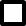              Первая подпись            Вторая подписьСоглашение вступает в силу с момента его заключения Сторонами и действует до   истечения срока действия договора, на основании которого открыт счет, указанный в Соглашении,  или до даты принятия Банком новой карточки, либо до его изменения по соглашению Сторон.При изменении лиц, которым Клиентом предоставлено право подписи, и/или в целях изменения сочетания собственноручных подписей, Стороны вправе подписать новое Соглашение.Настоящее Соглашение составлено в двух экземплярах, имеющих одинаковую юридическую силу - по одному экземпляру для каждой из Сторон.            5.    Адреса и реквизиты сторон№ФИО1234№ФИО1234Банк:Коммерческий Банк                         «Республиканский Кредитный Альянс»            (общество с ограниченной ответственностью)Банк:Коммерческий Банк                         «Республиканский Кредитный Альянс»            (общество с ограниченной ответственностью)Клиент:___________________________________________________________ Юридический адрес:109004, г. Москва, ул. Воронцовская, д.13/14, стр.1Почтовый (фактический) адрес:109004, г. Москва, ул. Воронцовская, д.13/14, стр.1Тел.:      911-21-83; 911-22-83Факс:    911-21-81ИНН 7734052439  КПП 997950001БИК 044525860Корр. Счет 30101810945250000860 в ГУ Банка РоссииПо Центральному федеральному округуКод ОКПО 40092851Юридический адрес:______________________________________________________________________Почтовый (фактический) адрес:_________________  ___________________________________________Тел.:   _______________________________________Факс:   ______________________________________ИНН /КПП ________________________________________________________________________________Юридический адрес:______________________________________________________________________Почтовый (фактический) адрес:_________________  ___________________________________________Тел.:   _______________________________________Факс:   ______________________________________ИНН /КПП ________________________________________________________________________________Юридический адрес:______________________________________________________________________Почтовый (фактический) адрес:_________________  ___________________________________________Тел.:   _______________________________________Факс:   ______________________________________ИНН /КПП ________________________________________________________________________________Банк:Клиент:Клиент:Клиент:Заместитель Председателя Правления_________________________Е.В. СухановаМ.П.       _______________________________________должность      ___________________   ___________________                    подпись               инициалы, фамилия    М.П.       _______________________________________должность      ___________________   ___________________                    подпись               инициалы, фамилия    М.П.       _______________________________________должность      ___________________   ___________________                    подпись               инициалы, фамилия    М.П.